NAUCZANIE ZDALNE  Piątek 26.11.2021 1.RELIGIA: Z całym Kościołem oczekujemy na przyjście Chrystusa.Zadanie dla PiotraWykonaj poniższy obrazek dowolnie wybraną przez siebie techniką.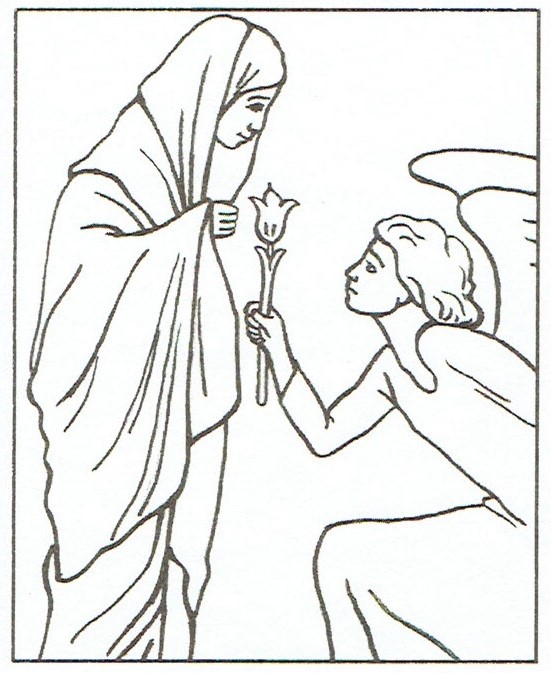 Zadanie dla Bartka: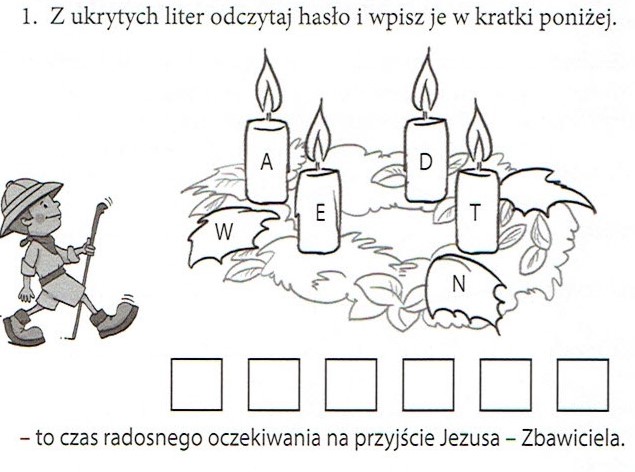 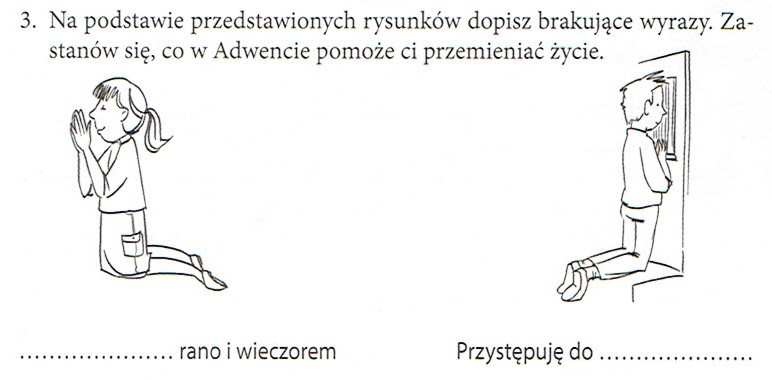 2.REWALIDACJAZAJĘCIA REWALIDACYJNE: Ćwiczymy pamięć i spostrzegawczość.Skopiuj   link i wykonaj polecenia.Zadania dla małych bystrzaków (3) - ćwiczymy pamięć i spostrzegawczość - Bing video Życzę przyjemnej zabawy.3/1.REWALIDACJAPosłuchaj utworu (link poniżej) , a następnie narysuj dowolny rysunek zainspirowany piosenką. https://www.youtube.com/watch?v=fWELNWWycOU3/2.ZAJĘCIA ROZWIJAJĄCE ZAINTERESOWANIA: Swobodny taniec w rytmie muzyki.Zadanie: Włącz ulubioną muzykę i rozruszaj całe ciało. 4.FUNKCJONOWANIE OSOBISTE I SPOŁECZNE: Podpisywanie ilustracji zwierząt gospodarskich, etykietowanieZadanie: Proszę wyciąć ilustracje zwierząt i przykleić  właściwe nazwy. Bartosz- proszę, aby samodzielnie podpisał obrazki.Piotr- proszę, aby napisał nazwy po śladzie.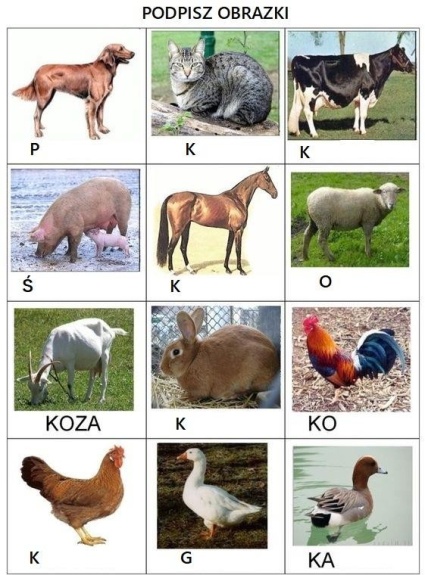 5. FUNKCJONOWANIE OSOBISTE I SPOŁECZNE: Przeliczanie zwierząt.Zadanie: Proszę policzyć zwierzęta i zaznaczyć odpowiednią ilość. Można dodatkowo pokolorować kartę pracy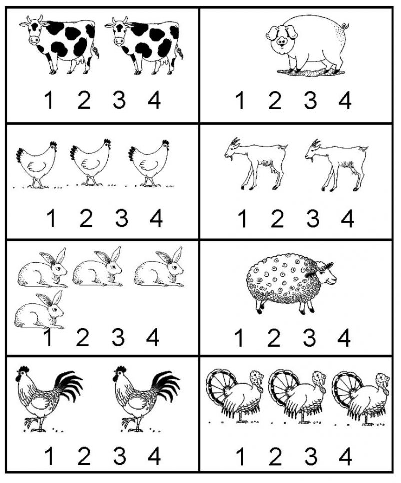 6.ZAJĘCIA ROZWIJAJĄCE KREATYWNOŚĆ: Czyj to domek? –łączenie domku z odpowiednim zwierzakiem.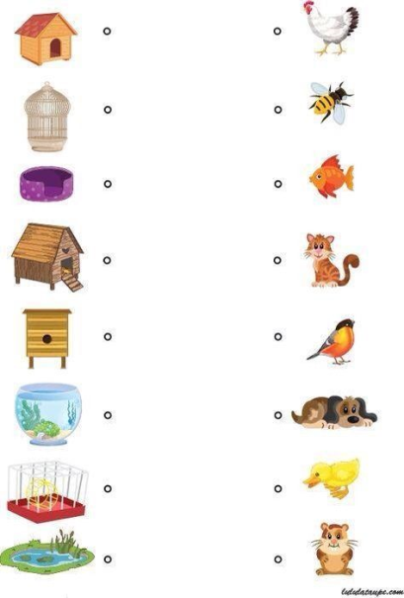 Po skończonej pracy życzę miłego wypoczynku KOŃKURAPIESKOTŚWINIAOWCAKOGUTKACZKAGĘŚKRÓLIKKOZAKROWA